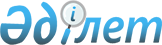 "Авиациялық оқу орталықтары мен авиация персоналының қызметтері саласында мемлекеттік көрсетілетін қызметтер регламенттерін бекіту туралы" Қазақстан Республикасы Инвестициялар және даму министрінің міндетін атқарушының 2015 жылғы 28 мамырдағы № 623 бұйрығына өзгерістер енгізу туралы
					
			Күшін жойған
			
			
		
					Қазақстан Республикасы Индустрия және инфрақұрылымдық даму министрінің 2019 жылғы 5 сәуірдегі № 198 бұйрығы. Қазақстан Республикасының Әділет министрлігінде 2019 жылғы 12 сәуірде № 18508 болып тіркелді. Күші жойылды - Қазақстан Республикасы Индустрия және инфрақұрылымдық даму министрінің 2020 жылғы 13 қазандағы № 527 бұйрығымен
      Ескерту. Күші жойылды - ҚР Индустрия және инфрақұрылымдық даму министрінің 13.10.2020 № 527 (алғашқы ресми жарияланған күнінен кейін күнтізбелік он күн өткен соң қолданысқа енгізіледі) бұйрығымен.
      БҰЙЫРАМЫН:
      1. "Авиациялық оқу орталықтары мен авиация персоналының қызметтері саласында мемлекеттік көрсетілетін қызметтер регламенттерін бекіту туралы" Қазақстан Республикасы Инвестициялар және даму министрінің міндетін атқарушының 2015 жылғы 28 мамырдағы № 623 бұйрығына (Нормативтік құқықтық актілерді мемлекеттік тіркеу тізілімінде № 11612 болып тіркелген, 2015 жылғы 23 шілдеде "Әділет" ақпараттық-құқықтық жүйесінде жарияланған) мынадай өзгерістер енгізілсін:
      көрсетілген бұйрықпен бекітілген "Авиация персоналына куәліктер беру" мемлекеттік көрсетілетін қызмет регламенті осы бұйрыққа 1-қосымшаға сәйкес жаңа редакцияда жазылсын;
      көрсетілген бұйрықпен бекітілген "Азаматтық авиацияның авиациялық оқу орталығының сертификатын беру" мемлекеттік көрсетілетін қызмет регламентінде:
      1-тармақ мынадай редакцияда жазылсын:
      "1. "Азаматтық авиацияның авиациялық оқу орталығының сертификатын беру" мемлекеттік көрсетілетін қызметін (бұдан әрі – мемлекеттік көрсетілетін қызмет) Қазақстан Республикасы Индустрия және инфрақұрылымдық даму министрлігінің Азаматтық авиация комитеті (бұдан әрі – көрсетілетін қызметті беруші) көрсетеді.
      Мемлекеттік қызметті көрсету үшін құжаттарды қабылдау және мемлекеттік қызметті көрсету нәтижелерін беру www.elicense.kz веб-порталы арқылы (бұдан әрі – портал ) жүзеге асырылады.";
      5-тармақ мынадай редакцияда жазылсын:
      "5. Мемлекеттік қызмет көрсету процесінің құрамына кіретін әрбір рәсімнің (іс-қимылдың) мазмұны, оны орындау ұзақтығы:
      1) көрсетілетін қызметті берушінің кеңсесі маманының отыз минут ішінде өтінішті қабылдауы және тіркеу нөмірі мен күнін бере отырып оны тіркеуі;
      2) басшының және оның орынбасарының екі сағат ішінде қарар қоюы;
      3) құрылымдық бөлімше басшысының екі сағат ішінде жауапты орындаушыны айқындауы;
      4) жауапты орындаушының ұсынылған құжаттардың толықтығын тексеруі және сертификаттық тексеру жүргізу үшін бес жұмыс күні ішінде комиссия (бұдан әрі - Комиссия) құру;
      5) Комиссияның он жұмыс күні ішінде ұсынылған құжаттардың тақырыбы мен мазмұнын талдауы, мемлекеттік көрсетілетін қызметті алу үшін көрсетілетін қызметті алушы ұсынған құжаттардың және (немесе) олардағы деректердің (мәліметтердің) сәйкес болмауы анықталған жағдайда, жауапты орындаушы бас тарту туралы жазбаша дәлелді жауапты ресімдейді;
      6) көрсетілетін қызметті алушының өтінішін бес жұмыс күні ішінде сертификаттық тексеру;
      7) сертификаттық тексеру аяқталғаннан кейін сертификаттық тексеру актісі (бұдан әрі - Акт) төрт жұмыс күні ішінде ресімделеді;
      8) Комиссия оң шешім қабылдаған жағдайда авиациялық оқу орталығының сертификаты ресімделеді және құрылымдық бөлімшенің басшысына бір жұмыс күні ішінде қол қоюға жіберіледі;
      9) құрылымдық бөлімшенің басшысы авиациялық оқу орталығының сертификатына бір жұмыс күні ішінде қол қояды.";
      7 және 8-тармақтар мынадай редакцияда жазылсын:
      "7. Мемлекеттік қызметті көрсету процесіне көрсетілетін қызметті берушінің мынадай құрылымдық бөлімшелері қатысады:
      1) көрсетілетін қызметті беруші кеңсесінің маманы;
      2) көрсетілетін қызметті берушінің басшысы (Комиссия төрағасы);
      3) көрсетілетін қызметті беруші басшысының орынбасары;
      4) жауапты құрылымдық бөлімшенің басшысы;
      5) жауапты орындаушы;
      6) Комиссия мүшелері.
      8. Әрбір рәсімдердің (іс-қимылдардың) ұзақтығын көрсете отырып, қызметкерлер арасындағы рәсімдердің (іс-қимылдардың) реттілігін сипаттау:
      1) көрсетілетін қызметті беруші кеңсесінің маманы отыз минут ішінде құжаттарды қабылдауды және тіркеуді жүзеге асырады, оларды көрсетілетін қызметті берушінің басшысына (басшының орынбасарына) жібереді;
      2) көрсетілетін қызметті берушінің басшысы (басшысының орынбасары) екі сағат ішінде қарар қояды және көрсетілетін қызметті берушінің жауапты құрылымдық бөлімшесін айқындайды;
      3) көрсетілетін қызметті берушінің жауапты құрылымдық бөлімшесінің басшысы екі сағат ішінде жауапты орындаушыны айқындайды және құжаттарды жауапты орындаушыға қарауға береді;
      4) көрсетілетін қызметті алушының өтініші стандарттың талаптарына сәйкес келген (толық болған) жағдайда бес жұмыс күні ішінде Сертификаттық тексеру жөніндегі комиссия құрылады;
      5) Комиссия мемлекеттік қызметті көрсету үшін көрсетілетін қызметті алушы ұсынған қажетті құжаттар тіркелген күнінен бастап он жұмыс күні ішінде ұсынылған құжаттардың тақырыбы мен мазмұнына талдау жүргізеді, мемлекеттік қызметті алу үшін көрсетілетін қызметті алушы ұсынған құжаттардың және (немесе) олардағы деректердің (мәліметтердің) сәйкес анықталған жағдайда, жауапты орындаушы бас тарту туралы жазбаша дәлелді жауапты ресімдейді;
      6) Комиссия сертификаттық тексеруді бес жұмыс күні ішінде жүргізеді;
      7) сертификаттық тексеру аяқталғаннан кейін Комиссия төрт жұмыс күні ішінде сертификаттық тексеру актісін жасайды;
      8) Комиссия оң шешім қабылдаған жағдайда, жауапты орындаушы бір жұмыс күні ішінде сертификатты дайындайды және құрылымдық бөлімшенің басшысына (басшының орынбасарына) қол қоюға жібереді;
      9) құрылымдық бөлімшенің басшысы (басшының орынбасары) сертификатқа бір жұмыс күні ішінде қол қояды.";
      1-қосымша осы бұйрыққа 2-қосымшаға сәйкес жаңа редакцияда жазылсын.
      2. Қазақстан Республикасы Индустрия және инфрақұрылымдық даму министрлігінің Азаматтық авиация комитеті заңнамада белгіленген тәртіппен:
      1) осы бұйрықты Қазақстан Республикасы Әділет министрлігінде мемлекеттік тіркеуді;
      2) осы бұйрық мемлекеттік тіркелген күнінен бастап күнтізбелік он күн ішінде қазақ және орыс тілдерінде Қазақстан Республикасы Нормативтік құқықтық актілерінің эталондық бақылау банкіне ресми жариялау және енгізу үшін "Республикалық құқықтық ақпарат орталығы" шаруашылық жүргізу құқығындағы республикалық мемлекеттік кәсіпорнына жіберуді;
      3) осы бұйрықты Қазақстан Республикасының Индустрия және инфрақұрылымдық даму министрлігінің интернет-ресурсында орналастыруды қамтамасыз етсін.
      3. Осы бұйрықтың орындалуын бақылау жетекшілік ететін Қазақстан Республикасының Индустрия және инфрақұрылымдық даму вице-министріне жүктелсін.
      4. Осы бұйрық алғашқы ресми жарияланған күнінен кейін күнтізбелік он күн өткен соң қолданысқа енгізіледі. "Авиациялық персоналға куәліктер беру" мемлекеттік көрсетілетін қызмет регламенті 1-тарау. Жалпы ережелер
      1. "Авиациялық персоналға куәліктер беру" мемлекеттік көрсетілетін қызметін Қазақстан Республикасы Индустрия және инфрақұрылымдық даму министрлігінің Азаматтық авиация комитеті (бұдан әрі – көрсетілетін қызметті беруші) көрсетеді.
      Мемлекеттік қызметті көрсету үшін өтінішті қабылдау және мемлекеттік қызметті көрсету нәтижесін беру:
      1) "Азаматтарға арналған үкімет" мемлекеттік корпорациясы" коммерциялық емес акционерлік қоғамы (бұдан әрі – Мемлекеттік корпорация);
      2) "электрондық үкіметтің": www.egov.kz, www.elicense.kz веб-порталы арқылы (бұдан әрі – портал) жүзеге асырылады.
      2. Мемлекеттік қызметті көрсету нысаны: электрондық (ішінара автоматтандырылған)/қағаз түрінде.
      3. Мемлекеттік қызметті көрсету нәтижесі: авиациялық персоналға куәлік (бұдан әрі – куәлік) беру немесе "Авиациялық оқу орталықтары мен авиация персоналының қызметтері саласында мемлекеттік көрсетілетін қызметтер стандарттарын бекіту туралы" Қазақстан Республикасы Инвестициялар және даму министрінің 2015 жылғы 28 сәуірдегі № 518 бұйрығымен бекітілген (Нормативтік құқықтық актілерді мемлекеттік тіркеу тізілімінде №11401 болып тіркелген) "Авиация персоналға куәліктер беру" мемлекеттік көрсетілетін қызмет стандартының (бұдан әрі – стандарт) 9-1-тармағында көзделген жағдайлар және негіздер бойынша мемлекеттік қызметті көрсетуден бас тарту туралы жазбаша дәлелді жауап беру болып табылады. 2-тарау. Мемлекеттік қызметті көрсету процесінде көрсетілетін қызметті берушінің құрылымдық бөлімшелерінің (қызметкерлерінің) іс-қимылдар тәртібін сипаттау
      4. Мемлекеттік қызметті көрсету бойынша рәсімдерді (іс-қимылдарды) бастау үшін Стандарттың 9-тармағына сәйкес көрсетілетін қызметті алушының өтініші немесе электрондық сұрау салуының болуы негіз болып табылады.
      5. Мемлекеттік қызмет көрсету процесінің құрамына кіретін әрбір рәсімнің (іс-қимылдың) мазмұны, оны орындау ұзақтығы:
      1) көрсетілетін қызметті берушінің кеңсесі қызметкерінің тіркеу нөмірі мен күнін бере отырып өтінішті екі сағат ішінде қабылдауы және оларды көрсетілетін қызметті беруші басшысының қарауына беруі;
      2) көрсетілетін қызметті берушінің басшысы өтінішті екі сағат ішінде қарайды және оны басшының орынбасарына орындауға жолдайды;
      3) көрсетілетін қызметті беруші басшысының орынбасары өтінішті екі сағат ішінде қарайды және оны құрылымдық бөлімшенің басшысына орындауға жолдайды;
      4) құрылымдық бөлімшенің басшысы өтінішті екі сағат ішінде қарайды және оны жауапты орындаушыға орындауға береді;
      5) жауапты орындаушының өтінішті толықтығына бір жұмыс күні ішінде қарауы. Көрсетілетін қызметті алушының өтініші Стандарттың 9-тармағының талаптарына сәйкес келген жағдайда, көрсетілетін қызметті алушының өтінішін медицина бойынша мемлекеттік авиация инспекторына сараптамажүргізуге беру;
      6) медицина бойынша мемлекеттік авиация инспекторының үш жұмыс күні ішінде сараптама жүргізуі. Өтініш медицина талаптарына сәйкес келген жағдайда, өтінішті авиациялық оқу орталығы бойынша мемлекеттік авиация инспекторына сараптама жүргізуге беру;
      7) оқу орталығы бойынша мемлекеттік авиация инспекторының үш жұмыс күні ішінде өтінішке сараптама жүргізуі. Өтініш оқу орталығы бойынша талаптарға сәйкес келген жағдайда, өтінішті авиаперсонал бойынша мемлекеттік авиация инспекторына беру;
      8) төрт жұмыс күні ішінде өтініш тақырыбын талдау және авиаперсонал бойынша мемлекеттік авиация инспекторының орындау мүмкіндігі туралы шешім қабылдау және жауапты орындаушыға куәлікті толтыру үшін өтінішті беру;
      9) жауапты орындаушының куәлікті екі жұмыс күні ішінде ресімдеуі және куәлікті басшыға беру немесе мемлекеттік қызметті көрсетуден бас тарту туралы жазбаша дәлелді жауап беруі;
      10) басқарма басшысының бір жұмыс күні ішінде куәлікке қол қоюы.
      6. Мемлекеттік қызмет көрсету бойынша рәсімнің (іс-қимылдың) нәтижесі мынадай рәсімді (іс-қимылды) орындауды бастау үшін негіз болады:
      1) құжаттарды қабылдау және тіркеу;
      2) жауапты орындаушыны айқындау;
      3) жауапты орындаушының өтінішті толықтығына тексеруі;
      4) медицина бойынша мемлекеттік авиация инспекторының өтінішке сараптама жүргізуі;
      5) авиациялық оқу орталығы бойынша мемлекеттік авиация инспекторының өтінішке сараптама жүргізуі;
      6) авиаперсонал бойынша мемлекеттік авиация инспекторының өтінішке сараптама жүргізуі;
      7) басқарманың жауапты орындаушысының куәлікті ресімдеуі және оны басқарма басшысына қол қою үшін беру немесе мемлекеттік қызметті көрсетуден бас тарту туралы жазбаша дәлелді жауапты ресімдеу;
      8) куәлікке немесе мемлекеттік қызметті көрсетуден бас тарту туралы дәлелді жауапқа қол қою;
      9) көрсетілетін қызметті алушыға куәлік немесе мемлекеттік қызметті көрсетуден бас тарту туралы дәлелді жауап беру. 3-тарау. Мемлекеттік қызметті көрсету процесінде көрсетілетін қызметті берушінің құрылымдық бөлімшелерінің (қызметкерлерінің) өзара іс-қимыл тәртібіні сипаттау
      7. Көрсетілетін қызметті берушінің мемлекеттік қызметті көрсету процесіне қатысатын құрылымдық бөлімшелерінің (қызметкерлерінің) тізбесі:
      1) көрсетілетін қызметті беруші кеңсесінің қызметкері;
      2) көрсетілетін қызметті берушінің басшысы;
      3) ) көрсетілетін қызметті беруші басшысының орынбасары;
      4) жауапты құрылымдық бөлімшенің басшысы (басқарма басшысы);
      5) жауапты орындаушы;
      6) медицина бойынша мемлекеттік авиация инспекторы;
      7) авиациялық оқу орталығы бойынша мемлекеттік авиация инспекторы;
      8) авиаперсонал бойынша мемлекеттік авиация инспекторы.
      8. Әрбір рәсімдердің (іс-қимылдардың) ұзақтығын көрсете отырып, көрсетілетін қызметті берушінің құрылымдық бөлімшелерінің (қызметкерлерінің) арасындағы рәсімдердің (іс-қимылдардың) реттілігін сипаттау:
      1) көрсетілетін қызметті берушінің кеңсе қызметкерінің тіркеу нөмірі мен күнін бере отырып, өтінішті екі сағат ішінде қабылдауы (өтініш қағаз тасығышта берілген жағдайда) және оларды көрсетілетін қызметті берушінің басшысына қарауға беруі;
      2) көрсетілетін қызметті берушінің басшысы өтінішті екі сағат ішінде қарайды және оны көрсетілетін қызметті беруші басшысының орынбасарына қарауға береді;
      3) көрсетілетін қызметті беруші басшысының орынбасары өтінішті екі сағат ішінде қарайды және құрылымдық бөлімшенің басшысына жолдайды;
      4) құрылымдық бөлімшенің басшысы өтінішті екі сағат ішінде қарайды және оны жауапты орындаушыға орындауға береді;
      5) жауапты орындаушы көрсетілетін қызметті алушының мемлекеттік қызметті көрсету үшін қажетті ұсынған құжаттарын тіркеген күннен бастап бір жұмыс күнінен аспайтын мерзімде ұсынылған құжаттардың толықтығын тексереді. Ұсынылған құжаттар толық болдған жағдайда көрсетілетін қызметті алушының ұсынған құжаттарын медицина бойынша мемлекеттік авиация инспекторына сараптама жүргізуге береді;
      6) медицина бойынша мемлекеттік авиация инспекторы үш жұмыс күні ішінде ұсынылған құжаттарға сараптама жүргізеді. Ұсынылған құжаттар медицина талаптарына сәйкес болған жағдайда медицина бойынша мемлекеттік авиация инспекторы ұсынылған құжаттарды авиациялық оқу орталықтары бойынша мемлекеттік авиация инспекторына сараптама жүргізуге береді;
      7) авиациялық оқу орталықтары бойынша мемлекеттік авиация инспекторы үш жұмыс күні ішінде ұсынылған құжаттарға сараптама жүргізеді. Ұсынылған құжаттар авиациялық оқу орталықтары бойынша талаптарға сәйкес жағдайда авиациялық оқу орталықтары бойынша мемлекеттік авиация инспекторы ұсынылған құжаттарды авиаперсонал бойынша мемлекеттік авиация инспекторына береді; 
      8) авиаперсонал бойынша мемлекеттік авиация инспекторы ұсынылған құжаттардың тақырыбына талдау жүргізеді және төрт жұмыс күні ішінде авиациялық персоналға куәлік беру туралы шешім қабылдайды және куәлікті ресімдеу үшін жауапты орындаушыға ұсынылған құжаттарды береді; 
      9) жауапты орындаушы куәлікті екі жұмыс күні ішінде ресімдейді және куәлікті басқарма басшысына қол қоюға береді;
      10) басқарма басшысы куәлікке екі жұмыс күні ішінде қол қояды және жауапты орындаушыға береді. 4-тарау. Мемлекеттік қызмет көрсету процесінде Мемлекеттік корпорациямен және (немесе) өзге де көрсетілетін қызметті берушілермен өзара іс-қимыл жасау тәртібін, сондай-ақ ақпараттық жүйелерді пайдалану тәртібін сипаттау
      9. Мемлекеттік корпорацияға өтініш жасау тәртібін сипаттау және көрсетілетін қызметті алушының сұрау салуын өңдеу ұзақтығы:
      1) мемлекеттік қызметті көрсету үшін көрсетілетін қызметті алушы Мемлекеттік корпорацияға өтініш жасайды;
      2) Мемлекеттік корпорацияда көрсетілетін қызметті алушының сұрау салуын өңдеу ұзақтығы – 20 минуттан аспайды;
      3) Стандарттың 9-тармағына сәйкес көрсетілетін қызметті алушы (не уәкілетті өкілі: заңды тұлғаның өкілеттігін растайтын құжат бойынша, жеке тұлғаның нотариалды куәландырылған сенімхат бойынша) өтініш жасаған кезде мемлекеттік қызметті көрсету үшін қажетті құжаттардың тізбесі.
      Мемлекеттік корпорацияда қабылдау жеделдетіп қызмет көрсетусіз "электрондық кезек" тәртібімен жүзеге асырылады. Көрсетілетін қызметті алушының қалауы бойынша портал арқылы электрондық кезекті "бронъдауға" болады.
      Егер Қазақстан Республикасының заңдарында өзгеше көзделмесе, Мемлекеттік корпорация операторы ақпараттық жүйелерде қамтылған, заңмен қорғалатын құпияны құрайтын мәліметтерді пайдалануға жазбаша келісім алады.
      Мемлекеттік қызметті алу үшін барлық қажетті құжаттарды қабылдау кезінде Мемлекеттік корпорация операторы көрсетілетін қызметті алушыға тиісті құжаттардың қабылданғаны туралы қолхат береді.
      10. Мемлекеттік корпорация арқылы мемлекеттік қызмет көрсету нәтижесін алу процесін сипаттау, оның ұзақтығы:
      Мемлекеттік қызметті көрсету нәтижесін көрсетілетін қызметті алушыға (не нотариалды куәландырылған сенімхат бойынша оның өкіліне) беруді Мемлекеттік корпорация қызметкері Стандарттың 4-тармағына сәйкес қолхатта көрсетілген мерзімде жүзеге асырады.
      11. Портал арқылы мемлекеттік қызмет көрсету кезінде көрсетілетін қызметті беруші мен көрсетілетін қызметті алушының өтініш жасау тәртібі мен рәсімдерінің (іс-қимылдарының) реттілігі осы регламентке 1-қосымшаға сәйкес мемлекеттік қызмет көрсетуге тартылған ақпараттық жүйелердің функционалдық өзара іс-қимылының 1, 2-диаграммаларында көрсетілген.
      Көрсетілетін қызметті алушы арқылы қадамды іс-қимылдар:
      1) көрсетілетін қызметті алушы көрсетілетін қызметті алушының компьютерінің интернет-браузерінде сақталатын өзінің электрондық-цифрлық қолтаңбасының тіркеу куәлігінің көмегімен (бұдан әрі – ЭЦҚ) порталда тіркеуді жүзеге асырады (порталда тіркелмеген көрсетілетін қызметті алушы үшін жүзеге асырылады);
      2) 1-процесс – көрсетілетін қызметті алушының компьютерінің интернет-браузерінде ЭЦҚ – ның тіркеу куәлігін бекіту, мемлекеттік қызметті алу үшін порталда пайдаланушының пароль енгізу процесі (авторландыру процесі);
      3) 1-шарт – логин (бизнес сәйкестендіру нөмірі (бұдан әрі – БСН) және пароль арқылы тіркелген пайдаланушы туралы деректердің түпнұсқалығын порталда тексеру;
      4) 2-процесс – пайдаланушының деректерінде бұзушылықтар болған жағдайда авторландырудан бас тарту туралы хабарламаны порталда қалыптастыру;
      5) 3-процесс – пайдаланушының осы Регламентте көрсетілген қызметтерді таңдауы, қызмет көрсету үшін сұрау салу нысанын экранға шығару және сұрау салу нысанына қажетті құжаттарды электрондық түрде бекіте отырып, оның құрылымы мен форматтық талаптарын ескере отырып, пайдаланушының нысанды толтыруы (деректер енгізуі);
      6) 4-процесс – сұрау салуды куәландыру (қол қою) үшін пайдаланушының ЭЦҚ тіркеу куәлігін таңдауы;
      7) 2-шарт – порталда ЭЦҚ тіркеу куәлігінің қолданылу мерзімін және кері қайтарылып алынған (жойылған) тіркеу куәліктерінің тізімде болмауын, сондай-ақ сұрау салуда көрсетілген БСН мен ЭЦҚ тіркеу куәлігінде көрсетілген БСН арасындағы сәйкестендіру деректерінің сәйкестігін тексеру;
      8) 5-процесс – пайдаланушының ЭЦҚ түпнұсқалығы расталмаған жағдайда сұратылып отырған қызметтерден бас тарту туралы хабарламаны қалыптастыру;
      9) 6-процесс – қызметтер көрсетуге сұрау салудың толтырылған нысанын (деректер енгізу) көрсетілетін қызметті алушының ЭЦҚ арқылы сұрау салуды куәландыру (қол қою);
      10) 7-процесс – электрондық құжатты (көрсетілетін қызметті алушының сұрау салуын) мемлекеттік дерекқордың ақпараттық жүйесінде (бұдан әрі – МДҚ АЖ) тіркеу және "Е-лицензиялау" МДҚ АЖ-да сұрау салуды өңдеу;
      11) 8-процесс – көрсетілетін қызметті алушының порталда қалыптастырылған қызмет нәтижесін (электрондық лицензия) алуы. Электрондық құжат көрсетілетін қызметті берушінің уәкілетті адамының ЭЦҚ-сын пайдалану арқылы қалыптастырылады.
      Көрсетілетін қызметті беруші арқылы қадамды іс-қимылдар мынадай түрде жүзеге асырылады:
      1) 1-процесс – көрсетілетін қызметті берушінің жауапты орындаушысының мемлекеттік қызметті көрсету үшін "Е-лицензиялау" МДҚ АЖ-да логин мен пароль енгізуі (авторландыру процесі);
      2) 1-шарт – "Е-лицензиялау" МДҚ АЖ-да логин мен пароль арқылы көрсетілетін қызметті берушінің тіркелген жауапты орындаушысы туралы деректердің түпнұсқалығын тексеру;
      3) 2-процесс – "Е-лицензиялау" МДҚ АЖ-да көрсетілетін қызметті берушінің жауапты орындаушысының деректерінде бұзушылықтар болған жағдайда авторландырудан бас тарту туралы хабарламаны қалыптастыру;
      4) 3-процесс – көрсетілетін қызметті берушінің жауапты орындаушысының осы регламентте көрсетілген қызметтерді таңдауы, қызмет көрсету үшін сұрау салу нысанын экранға шығару және көрсетілетін қызметті берушінің жауапты орындаушысының көрсетілетін қызметті алушының деректерін енгізуі;
      5) 4-процесс –электрондық үкімет шлюзы (бұдан әрі – ЭҮШ) арқылы көрсетілетін қызметті алушының деректері туралы сұрау салуды "Заңды тұлға" мемлекеттік дерекқордың (бұдан әрі – ЗД МДҚ) ақпараттық жүйесіне жіберу;
      6) 2-шарт – ЗД МДҚ-да көрсетілетін қызметті алушының деректерінің болуын тексеру;
      7) 5-процесс – ЗД МДҚ-да көрсетілетін қызметті алушының деректері болмаған жағдайда, деректерді алу мүмкін еместігі туралы хабарлама қалыптастыру;
      8) 6-процесс – сұрау салу нысанын қағаз нысанда құжаттардың болуы туралы белгі бөлігінде толтыру және көрсетілетін қызметті берушінің жауапты орындаушысының көрсетілетін қызметті алушы ұсынған қажетті құжаттарды сканерлеуі және оларды сұрау салу нысанына бекіту;
      9) 7-процесс – "Е-лицензиялау" МДҚ АЖ-да сұрау салуды тіркеу және "Е-лицензиялау" МДҚ АЖ-да қызметті өңдеу;
      10) 8-процесс – көрсетілетін қызметті алушының "Е-лицензиялау" МДҚ АЖ-да қалыптастырылған қызметтің (электрондық лицензия) нәтижесін алуы. Электрондық құжат көрсетілетін қызметті берушінің уәкілетті адамының ЭЦҚ-сын пайдалану арқылы қалыптастырылады.
      12. Мемлекеттік қызмет көрсету процесінде рәсімдердің (іс–қимылдардың) тізбегі, көрсетілетін қызметті берушінің құрылымдық бөлімшелерінің (қызметкерлерінің) өзара іс-қимылдарын толық сипаттау, сондай-ақ мемлекеттік қызмет көрсету процесінде өзгеде көрсетілетін қызметті берушілермен өзара іс-қимыл жасау тәртібін сипаттау осы Регламентке 2-қосымшаға сәйкес "Авиация персоналына куәліктер беру" мемлекеттік қызмет көрсетудің бизнес-процестерінің анықтамалығында келтірілген. Мемлекеттік қызмет көрсетуге тартылған ақпараттық жүйелердің функционалдық өзара іс-қимылының № 1 диаграммасы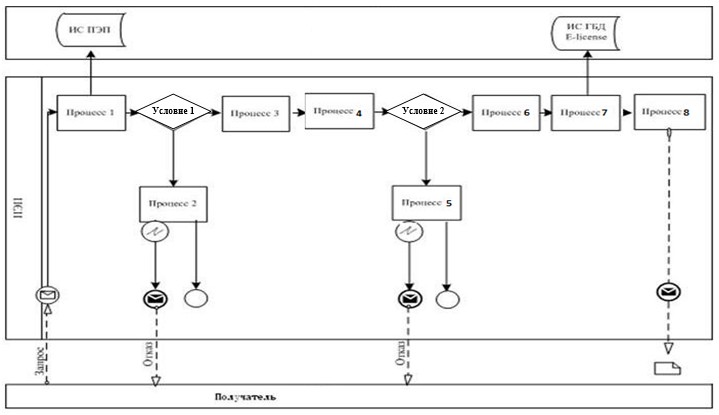  Көрсетілетін қызметті беруші арқылы электрондық мемлекеттік қызмет көрсету кезінде функционалдық өзара іс-қимылдың № 2 диаграммасы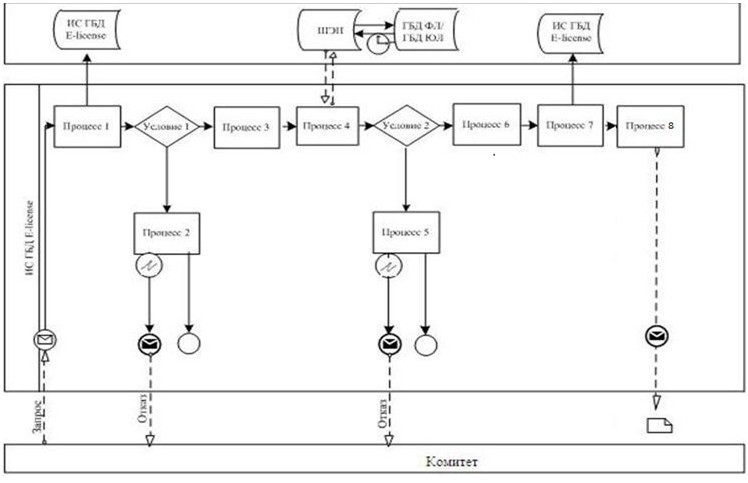  "Авиация персоналына куәліктер беру" мемлекеттік қызмет көрсету бизнес-процестерінің анықтамалығы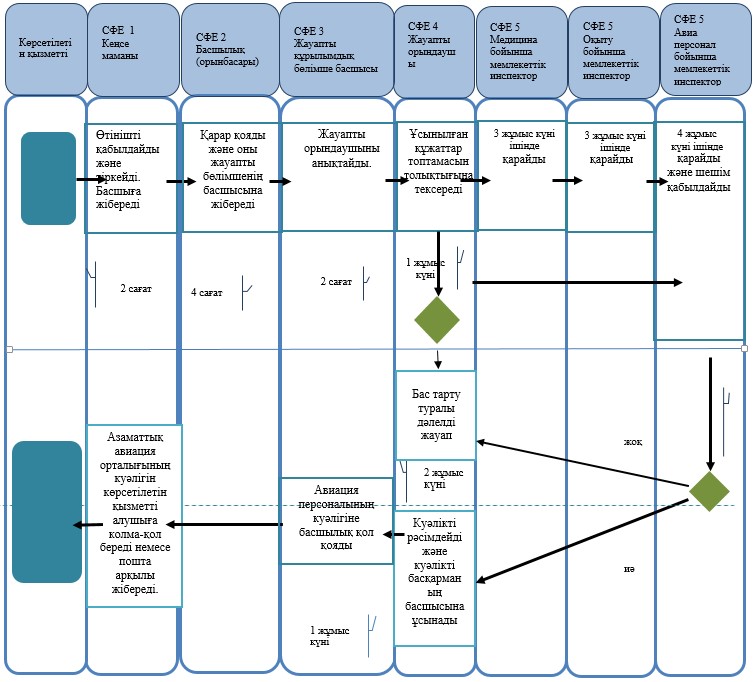 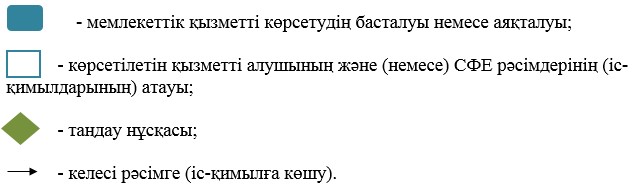  "Азаматтық авиацияның авиациялық оқу орталығының сертификатын беру" мемлекеттік қызметін көрсету бизнес-процесінің анықтамасы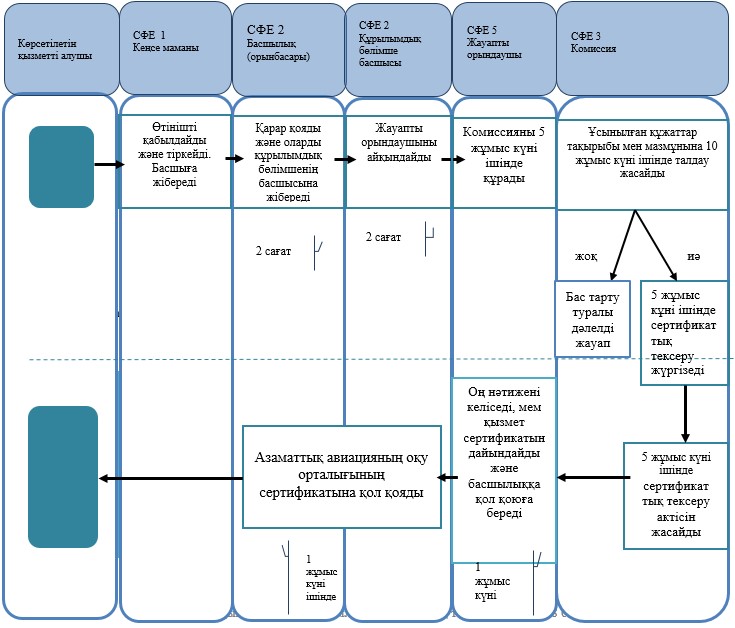 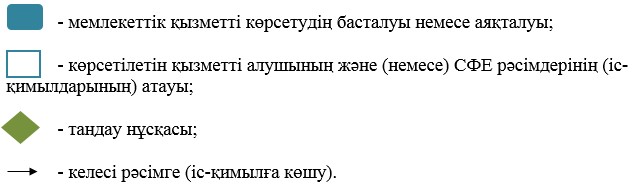 
					© 2012. Қазақстан Республикасы Әділет министрлігінің «Қазақстан Республикасының Заңнама және құқықтық ақпарат институты» ШЖҚ РМК
				Қазақстан Республикасы
Индустрия және 
инфрақұрылымдық даму
министрінің
2019 жылғы 5 сәуірдегі
№ 198 бұйрығына
1-қосымшаҚазақстан Республикасы
Инвестициялар және даму
министрінің міндетін
атқарушының
2015 жылғы 28 мамырдағы
№ 623 бұйрығына
1-қосымша"Авиация персоналына
куәліктер беру" мемлекеттік
көрсетілетін қызмет
регламентіне
1-қосымша"Авиация персоналына
куәліктер беру" мемлекеттік
көрсетілетін қызмет
регламентіне
2-қосымшаҚазақстан Республикасы
Индустрия және 
инфрақұрылымдық
даму министрінің
2019 жылғы 5 сәуірдегі
№ 198 бұйрығына
2-қосымша"Азаматтық авиацияның
авиациялық оқу орталығының
сертификатын беру"
мемлекеттік көрсетілетін
қызметі регламентіне
1-қосымша